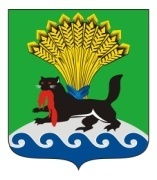         РОССИЙСКАЯ ФЕДЕРАЦИЯ           ИРКУТСКАЯ ОБЛАСТЬ           ИРКУТСКОЕ РАЙОННОЕ МУНИЦИПАЛЬНОЕ ОБРАЗОВАНИЕ         АДМИНИСТРАЦИЯ         ПОСТАНОВЛЕНИЕот «__13___»_____04_____ 2021 г.					                    № _197____Об утверждении места и времени проведения мероприятий в рамках муниципальной программы Иркутского районного муниципального образования «Развитие культуры в Иркутском районном муниципальном образовании» на 2018-2023 годыВ целях реализации плана мероприятий муниципальной программы Иркутского районного муниципального образования «Развитие культуры в Иркутском районном муниципальном образовании» на 2018-2023 годы,  утвержденной постановлением администрации Иркутского районного муниципального образования от 01.12.2017  № 563, на основании  постановления администрации Иркутского районного муниципального образования от 15.02.2018 № 104 «Об утверждении положений о проведении районных мероприятий в сфере культуры»,  согласно указу Губернатора Иркутской области от 12.10.2020 года № 279-уг «О режиме функционирования повышенной готовности для территориальной подсистемы Иркутской области единой государственной системы предупреждения и ликвидации чрезвычайных ситуаций», в соответствии со ст. 39, 45, 54 Устава Иркутского районного муниципального образования, администрация Иркутского районного муниципального образования:ПОСТАНОВЛЯЕТ:Утвердить  дату, время и место проведения мероприятия, посвященного Дню Победы, 10.05.2021 в 12.00 в МУ «Социально-культурный спортивный комплекс» Оекского МО по адресу: с. Оек, ул. Кирова, 91 «Д».      	2.	Отделу культуры Комитета по социальной политике администрации Иркутского районного муниципального образования организовать и провести мероприятие, указанное в пункте 1 настоящего постановления, с учетом санитарно-эпидемиологических требований.3.	Опубликовать настоящее постановление в газете «Ангарские огни», разместить    в    информационно-коммуникационной    сети   «Интернет»   на
официальном сайте Иркутского районного муниципального образования: www.irkraion.ru.       	4.	Контроль исполнения настоящего постановления возложить на первого заместителя Мэра района.Мэр  			                                                                                     Л.П. Фролов